ADORAZIONE EUCARISTICA“Io credo Signore”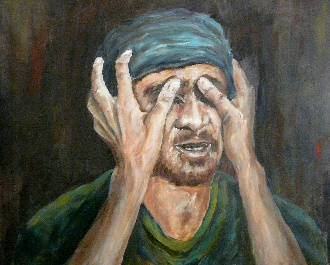 Accogliamo la ParolaDal Vangelo secondo Giovanni (9,1-41forma breve)In quel tempo, Gesù passando vide un uomo cieco dalla nascita….Gesù allora sputò per terra, fece del fango con la saliva, spalmò il fango sugli occhi del cieco e gli disse: «Và a lavarti nella piscina di Sìloe » . Quegli andò, si lavò e tornò che ci vedeva. 
Allora i vicini e quelli che lo avevano visto prima, poiché era un mendicante, dicevano: «Non è egli quello che stava seduto a chiedere l'elemosina?» . Alcuni dicevano: «E` lui» ; altri dicevano: «No, ma gli assomiglia» . Ed egli diceva: «Sono io!» Intanto condussero dai farisei quello che era stato cieco: era infatti sabato il giorno in cui Gesù aveva fatto del fango e gli aveva aperto gli occhi. Anche i farisei dunque gli chiesero di nuovo come avesse acquistato la vista. Ed egli disse loro: «Mi ha posto del fango sopra gli occhi, mi sono lavato e ci vedo» . 
Allora alcuni dei farisei dicevano: «Quest'uomo non viene da Dio, perché non osserva il sabato» . Altri dicevano: «Come può un peccatore compiere tali prodigi?» . E c'era dissenso tra di loro. Allora dissero di nuovo al cieco: «Tu che dici di lui, dal momento che ti ha aperto gli occhi?» . Egli rispose: «E` un profeta!» . 
Gli replicarono: «Sei nato tutto nei peccati e vuoi insegnare a noi?» . E lo cacciarono fuori. 
Gesù seppe che l'avevano cacciato fuori, e incontratolo gli disse: «Tu credi nel Figlio dell'uomo?» . Egli rispose: «E chi è, Signore, perché io creda in lui?» . 
Gli disse Gesù: «Tu l'hai visto: colui che parla con te è proprio lui» . Ed egli disse: «Io credo, Signore!» . E gli si prostrò innanzi. 
Gesù allora disse: «Io sono venuto in questo mondo per giudicare, perché coloro che non vedono vedano e quelli che vedono diventino ciechi» . Alcuni dei farisei che erano con lui udirono queste parole e gli dissero: «Siamo forse ciechi anche noi?» . Gesù rispose loro: «Se foste ciechi, non avreste alcun peccato; ma siccome dite: Noi vediamo, il vostro peccato rimane».Parola di DioPer la riflessione personaleIl protagonista di oggi è l'ultimo della città, un mendicante cieco, uno che non ha nulla, nulla da dare a nessuno. E Gesù si ferma per lui. Perché il primo sguardo di Gesù sull'uomo si posa sempre sulla sua sofferenza; lui non giudica, si avvicina. La gente che pur conosceva il cieco, dopo l'incontro con Gesù non lo riconosce più: È lui; no, non è lui. Che cosa è cambiato? Non certo la sua fisionomia esterna. Quando incontri Gesù diventi un'altra persona. Cambia quello che desideri, acquisti uno sguardo nuovo sulla vita, sulle persone e sul mondo. Vedi più a fondo, più lontano, si aprono gli occhi del cuore.
Lo condussero allora dai farisei. Da miracolato a imputato. È successo che per la seconda volta Gesù guarisce di sabato. Di sabato non si può, si trasgredisce il più santo dei precetti. È un problema etico e teologico che la gente non sa risolvere e che delega ai garanti della dottrina, ai farisei. E loro che cosa fanno? Non vedono l'uomo, vedono il caso morale e dottrinale. All'istituzione religiosa non interessa il bene dell'uomo, per loro l'unico criterio di giudizio è l'osservanza della legge. C'è un'infinita tristezza in tutto questo. Per difendere la dottrina negano l'evidenza, per difendere la legge negano la vita. Sanno tutto delle regole e sono analfabeti dell'uomo. Vorrebbero che tornasse cieco per dare loro ragione. Il dramma che si consuma in quella sala, e in tante nostre comunità è questo: il Dio della vita e il Dio della religione si sono separati e non si incontrano più. La dottrina separata dall'esperienza della vita. Ma il cieco è diventato libero, è diventato forte, tiene testa ai sapienti: Voi parlate e parlate, ma intanto IO CI VEDO. E dice a noi che se una esperienza ti comunica vita, allora è anche buona e benedetta. Perché legge suprema di Dio è che l'uomo viva.Sei nato tutto nei peccati e vuoi insegnare a noi?... Anche i discepoli avevano chiesto: Chi ha peccato? Lui o i suoi genitori? Gesù non ci sta: Né lui ha peccato, né i suoi genitori. Si allontana subito, immediatamente, da questa visione che rende ciechi; capovolge la vecchia mentalità: il peccato non è l'asse attorno a cui ruotano Dio e il mondo, non è la causa o l'origine del male. Dio lotta con te contro il male, lui è compassione, futuro, mano viva che tocca il cuore e lo apre, amore che fa ripartire la vita, che preferisce la felicità dei suoi figli alla loro obbedienza.    Il fariseo ripete: Gloria di Dio è il precetto osservato! E invece no, GLORIA di Dio è un mendicante che si alza, un uomo che torna felice a vedere. E il suo sguardo luminoso che passa splendendo per un istante dà lode a Dio più di tutti i sabati!  (Padre E. Ronchi)PREGHIAMOIo  credo,  Signore,  in te pongo la mia speranza,il mio passo il tuo insegue, la mia meta la tua parola.Dove andrò lontano dal tuo volto,dove trovare conforto quando la vita è dura,il buio investe le mie ore, tu, mia luce, apri gli occhi al vero.Ora conosco il giorno, ora vedo il percorso,tu mi hai rivestito di coraggio e io non ho più paura.Il mondo non comprende la gioia che mi ha preso,la gente non riesce a capire il cambiamento:una sola cosa io so,ero cieco, e ora vedo.Io vedo, io credo!Amen